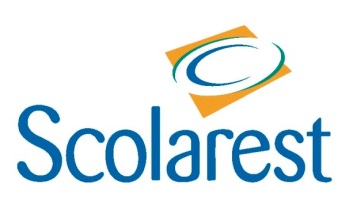 !Důležité upozornění strávníkům!V souvislosti s opatřeními Vlády ČR není možné poskytovat stravování cizím strávníkům (tedy veřejnosti) v našich provozovnách, ani jim umožnit vstup do prostor jídelny či výdeje, a tood 16.3. od 6hod. do 24.3. do 6hod.Děkuji za pochopení!Zdenka ŠiškováVedoucí školní jídelny